 Excluded Services & Other Covered Services:Your Rights to Continue Coverage: There are agencies that can help if you want to continue your coverage after it ends. The contact information for those agencies is: Department of Labor’s Employee Benefits Security Administration at 1-866-444-3272 or www.dol.gov/ebsa/healthreform, or the Department of Health and Human Services, Center for Consumer Information and Human Services, Center for Consumer Information and Insurance Oversight, at 1-877-267-2323 x61565 or www.cciio.cms.gov or by calling the number on the back of your BCBSM ID card. Other coverage options may be available to you too, including buying individual insurance coverage through the Health Insurance Marketplace. For more information about the Marketplace, visit www.HealthCare.gov or call 1-800-318-2596. Your Grievance and Appeals Rights: There are agencies that can help if you have a complaint against your plan for a denial of a claim. This complaint is called a grievance or appeal. For more information about your rights, look at the explanation of benefits you will receive for that medical claim. Your plan documents also provide complete information to submit a claim, appeal, or a grievance for any reason to your plan. For more information about your rights, this notice, or assistance, contact Blue Cross® and Blue Shield® of Michigan by calling the number on the back of your BCBSM ID card.Additionally, a consumer assistance program can help you file your appeal. Contact the Michigan Health Insurance Consumer Assistance Program (HICAP) Department of Insurance and Financial Services, P. O. Box 30220, Lansing, MI 48909-7720 or http://www.michigan.gov/difs or difs-HICAP@michigan.govDoes this plan provide Minimum Essential Coverage? YesIf you don’t have Minimum Essential Coverage for a month, you’ll have to make a payment when you file your tax return unless you qualify for an exemption from the requirement that you have health coverage for that month.Does this plan meet Minimum Value Standards? YesIf your plan doesn’t meet the Minimum Value Standards, you may be eligible for a premium tax credit to help you pay for a plan through the Marketplace. (IMPORTANT: Blue Cross Blue Shield of Michigan is assuming that your coverage provides for all Essential Health Benefit (EHB) categories as defined by the State of Michigan. The minimum value of your plan may be affected if your plan does not cover certain EHB categories, such as prescription drugs, or if your plan provides coverage of specific EHB categories, for example prescription drugs, through another carrier.) Language Access Services: See Addendum
––––––––––––––––––––––To see examples of how this plan might cover costs for a sample medical situation, see the next section. ––––––––––––––––––––––About these Coverage Examples: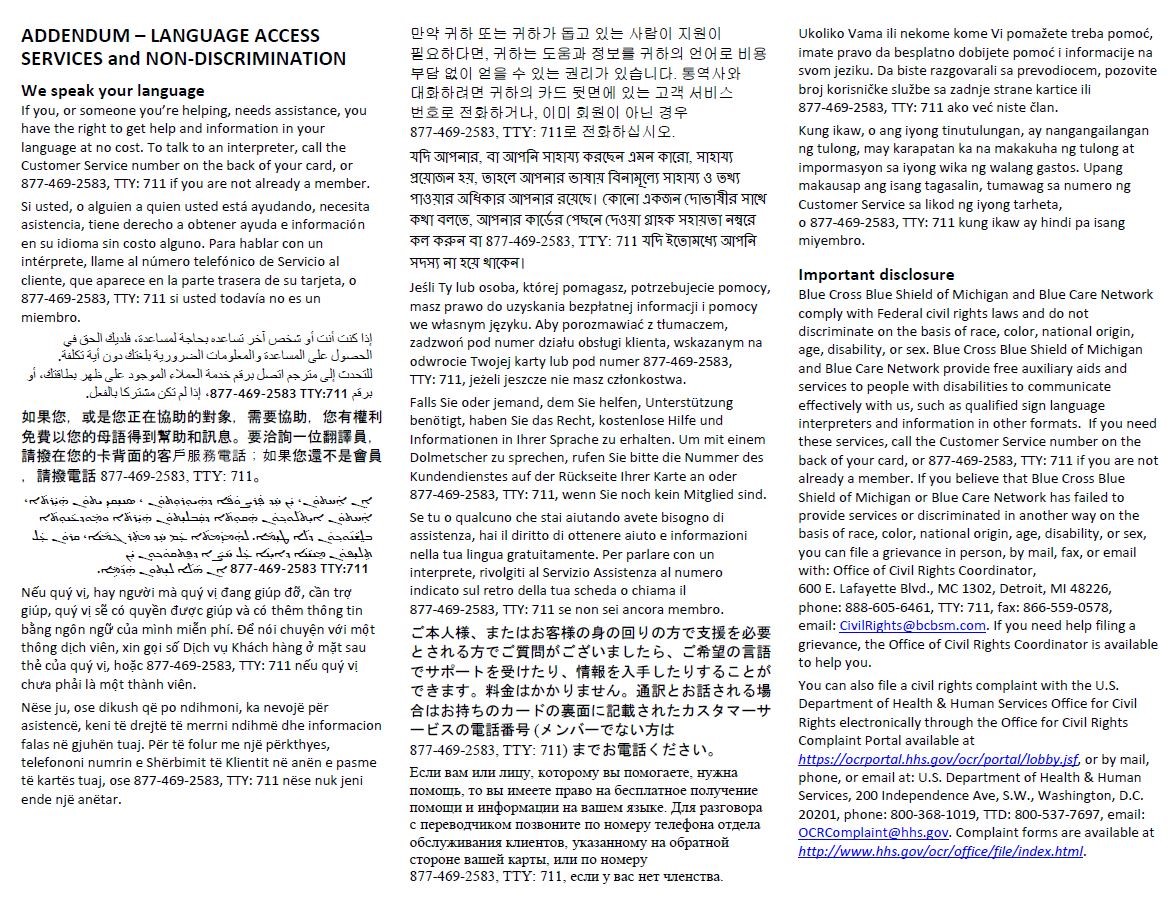 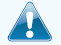 The Summary of Benefits and Coverage (SBC) document will help you choose a health plan. The SBC shows you how you and the plan would share the cost for covered health care services. NOTE: Information about the cost of this plan (called the premium) will be provided separately. This is only a summary. For more information about your coverage, or to get a copy of the complete terms of coverage, visit www.bcbsm.com or call the number on the back of your BCBSM ID card. For general definitions of common terms, such as allowed amount, balance billing, coinsurance, copayment, deductible, provider, or other underlined terms see the Glossary. You can view the Glossary at https://www.healthcare.gov/sbc-glossary or call the number on the back of your BCBSM ID card to request a copy.This is only a summary. For more information about your coverage, or to get a copy of the complete terms of coverage, visit www.bcbsm.com or call the number on the back of your BCBSM ID card. For general definitions of common terms, such as allowed amount, balance billing, coinsurance, copayment, deductible, provider, or other underlined terms see the Glossary. You can view the Glossary at https://www.healthcare.gov/sbc-glossary or call the number on the back of your BCBSM ID card to request a copy.Important Questions Answers Answers Why this Matters: Important Questions In-NetworkOut-of-NetworkWhy this Matters: What is the overall deductible?$250 Individual/
$500 Family $500 Individual/
$1,000 Family Generally, you must pay all of the costs from providers up to the deductible amount before this plan begins to pay. If you have other family members on the plan, each family member must meet their own individual deductible until the total amount of deductible expenses paid by all family members meets the overall family deductible.Are there services covered before you meet your deductible?  Yes. Preventive care services are covered before you meet your deductible. Yes. Preventive care services are covered before you meet your deductible. This plan covers some items and services even if you haven’t yet met the deductible amount. But a copayment or coinsurance may apply. For example, this plan covers certain preventive services without cost-sharing and before you meet your deductible. See a list of covered preventive services at https://www.healthcare.gov/coverage/preventive-care-benefits/. Are there other deductibles for specific services?No.
 No.
 You don’t have to meet deductibles for specific services.What is the out-of-pocket limit for this plan? (May include a coinsurance maximum) $6,350 Individual/
$12,700 Family $12,700 Individual/
$25,400 Family The out-of-pocket limit is the most you could pay in a year for covered services. If you have other family members in this plan, they have to meet their own out-of-pocket limits until the overall family out-of-pocket limit has been met.What is not included in the out-of-pocket limit?Premiums, balance-billing charges, any pharmacy penalty and health care this plan doesn’t cover. Premiums, balance-billing charges, any pharmacy penalty and health care this plan doesn’t cover. Even though you pay these expenses, they don’t count toward the out–of–pocket limit. Will you pay less if you use a network provider?Yes. See www.bcbsm.com or call the number on the back of your BCBSM ID card for a list of network providers. Yes. See www.bcbsm.com or call the number on the back of your BCBSM ID card for a list of network providers. This plan uses a provider network. You will pay less if you use a provider in the plan’s network. You will pay the most if you use an out-of-network provider, and you might receive a bill from a provider for the difference between the provider’s charge and what your plan pays (balance billing). Be aware, your network provider might use an out-of-network provider for some services (such as lab work). Check with your provider before you get services. Do you need a referral to see a specialist?No.No.You can see the specialist you choose without a referral. All copayment and coinsurance costs shown in this chart are after your deductible has been met, if a deductible applies.Common Medical Event Services You May Need What You Will Pay What You Will Pay Limitations, Exceptions, & Other Important Information Common Medical Event Services You May Need In-Network Provider
(You will pay the least) Out-of-Network Provider
(You will pay the most) Limitations, Exceptions, & Other Important Information If you visit a health care provider’s office or clinicPrimary care visit to treat an injury or illness$20 copay/office visit; deductible does not apply 40% coinsurance NoneIf you visit a health care provider’s office or clinicSpecialist visit$20 copay/visit; deductible does not apply 40% coinsurance NoneIf you visit a health care provider’s office or clinicPreventive care/ screening/
immunizationNo Charge; deductible does not apply Not covered You may have to pay for services that aren’t preventive. Ask your provider if the services you need are preventive. Then check what your plan will pay for.If you have a testDiagnostic test (x-ray, blood work)20% coinsurance 40% coinsurance NoneIf you have a testImaging (CT/PET scans, MRIs) 20% coinsurance 40% coinsurance May require preauthorization If you need drugs to treat your illness or conditionMore information about prescription drug coverage is available at www.bcbsm.com/druglists Generic or select prescribed over-the-counter drugs$7 copay/prescription for retail 30-day supply; $7 copay/prescription for retail or mail order 90-day supply; deductible does not apply In-Network copay plus an additional 25% of the approved amount; deductible does not apply Preauthorization, step therapy and quantity limits may apply to select drugs. Preventive drugs covered in full. 90-day supply not covered out of network. If you need drugs to treat your illness or conditionMore information about prescription drug coverage is available at www.bcbsm.com/druglists Preferred brand-name drugs $35 copay/prescription for retail 30-day supply; $35 copay/prescription for retail or mail order 90-day supply; deductible does not apply In-Network copay plus an additional 25% of the approved amount; deductible does not apply Preauthorization, step therapy and quantity limits may apply to select drugs. Preventive drugs covered in full. 90-day supply not covered out of network. If you need drugs to treat your illness or conditionMore information about prescription drug coverage is available at www.bcbsm.com/druglists Non preferred brand-name drugs $70 copay/prescription for retail 30-day supply; $70 copay/prescription for retail or mail order 90-day supply; deductible does not apply In-Network copay plus an additional 25% of the approved amount; deductible does not apply Preauthorization, step therapy and quantity limits may apply to select drugs. Preventive drugs covered in full. 90-day supply not covered out of network. If you have outpatient surgeryFacility fee (e.g., ambulatory surgery center)20% coinsurance 40% coinsurance NoneIf you have outpatient surgeryPhysician/surgeon fees20% coinsurance 40% coinsurance None If you need immediate medical attentionEmergency room care$100 copay/visit; deductible does not apply $100 copay/visit; deductible does not apply Copay waived if admitted or for an accidental injury. If you need immediate medical attentionEmergency medical transportation20% coinsurance 20% coinsurance Mileage limits apply If you need immediate medical attentionUrgent care$20 copay/visit; deductible does not apply 40% coinsurance None If you have a hospital stayFacility fee (e.g., hospital room)20% coinsurance 40% coinsurance Preauthorization may be required If you have a hospital stayPhysician/surgeon fee20% coinsurance 40% coinsurance None If you need mental health, behavioral health, or substance use disorder servicesOutpatient services20% coinsurance20% coinsuranceYour cost share may be different for services performed in an office setting If you need mental health, behavioral health, or substance use disorder servicesInpatient services20% coinsurance40% coinsurance Preauthorization is required. If you are pregnantOffice visitsPrenatal: No Charge; deductible does not apply
Postnatal: No Charge; deductible does not applyPrenatal: 40% coinsurance
Postnatal: 40% coinsurance Maternity care may include services described elsewhere in the SBC (i.e. tests) and cost share may apply. Cost sharing does not apply to certain maternity services considered to be preventive. If you are pregnantChildbirth/delivery professional services20% coinsurance 40% coinsuranceNone If you are pregnantChildbirth/delivery facility services20% coinsurance 40% coinsurance None If you need help recovering or have other special health needsHome health care20% coinsurance 20% coinsurance Preauthorization is required. If you need help recovering or have other special health needsRehabilitation services20% coinsurance 40% coinsurance Physical, Speech and Occupational Therapy is limited to a combined maximum of 60 visits per member, per calendar year. If you need help recovering or have other special health needsHabilitation servicesNot covered for Applied Behavioral Analysis; Not covered for Physical, Speech and Occupational Therapy Not covered for Applied Behavioral Analysis; Not covered for Physical, Speech and Occupational Therapy None If you need help recovering or have other special health needsSkilled nursing care20% coinsurance 20% coinsurance Preauthorization is required. Limited to 120 days per member per calendar year If you need help recovering or have other special health needsDurable medical equipment20% coinsurance 20% coinsurance Excludes bath, exercise and deluxe equipment and comfort and convenience items. Prescription required. If you need help recovering or have other special health needsHospice servicesNo Charge; deductible does not apply No Charge; deductible does not apply Preauthorization is required. Visit limits apply. If your child needs dental or eye careFor more information on pediatric vision or dental, contact your plan administrator Children’s eye examNot Covered Not Covered None If your child needs dental or eye careFor more information on pediatric vision or dental, contact your plan administrator Children’s glassesNot Covered Not Covered None If your child needs dental or eye careFor more information on pediatric vision or dental, contact your plan administrator Children’s dental check-upNot CoveredNot CoveredNone Services Your Plan Generally Does NOT Cover (Check your policy or plan document for more information and a list of any other excluded services.)Services Your Plan Generally Does NOT Cover (Check your policy or plan document for more information and a list of any other excluded services.)Services Your Plan Generally Does NOT Cover (Check your policy or plan document for more information and a list of any other excluded services.)Acupuncture treatmentCosmetic surgeryDental care (Adult)Hearing aidsInfertility treatmentLong term careRoutine eye care (Adult)Routine foot careWeight loss programsOther Covered Services (Limitations may apply to these services. This isn’t a complete list. Please see your plan document.)Other Covered Services (Limitations may apply to these services. This isn’t a complete list. Please see your plan document.)Other Covered Services (Limitations may apply to these services. This isn’t a complete list. Please see your plan document.)Bariatric surgeryChiropractic careCoverage provided outside the United States. See http://provider.bcbs.comIf you are also covered by an account-type plan such as an integrated health flexible spending arrangement (FSA), health reimbursement arrangement (HRA), and/or a health savings account (HSA), then you may have access to additional funds to help cover certain out-of-pocket expenses - like the deductible, co-payments, or co-insurance, or benefits not otherwise coveredNon-emergency care when traveling outside the U.SPrivate-duty nursing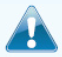 This is not a cost estimator. Treatments shown are just examples of how this plan might cover medical care. Your actual costs will be different depending on the actual care you receive, the prices your providers charge, and many other factors. Focus on the cost sharing amounts (deductibles, copayments and coinsurance) and excluded services under the plan. Use this information to compare the portion of costs you might pay under different health plans. Please note these coverage examples are based on self-only coverage.     This EXAMPLE event includes services like:   Specialist office visits (prenatal care)  Childbirth/Delivery Professional Services  Childbirth/Delivery Facility Services  Diagnostic tests (ultrasounds and blood work)  Specialist visit  (anesthesia)
  In this example, Peg would pay:  This EXAMPLE event includes services like:   Primary care physician office visits (including
  disease education)  Diagnostic tests (blood work)  Prescription drugs  Durable medical equipment (glucose meter)  In this example, Joe would pay:  This EXAMPLE event includes services like:   Emergency room care (including medical           
  supplies)  Diagnostic tests (x-ray)  Durable medical equipment (crutches)  Rehabilitation services (physical therapy)  In this example, Mia would pay: